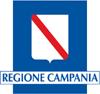 Comunicazione per l’avvio di attività di Commercio all’ingrosso(Sez. I, Tabella A, d.lgs. n. 222/2016; TITOLO II, CAPO IV, Sezione I, legge regionale 21 aprile 2020, n. 7)¨ SCIA UNICA (SCIA + altre segnalazioni, comunicazioni e notifiche):Il/la sottoscritto/a presenta le segnalazioni e/o comunicazioni indicate nel quadro riepilogativo allegato.¨ SCIA CONDIZIONATA (SCIA o SCIA unica + richiesta di autorizzazione):Il/la sottoscritto/a presenta richiesta di acquisizione, da parte dell’Amministrazione, delle autorizzazioni indicate nel quadro riepilogativo allegato.Il/la sottoscritto/a è consapevole di non poter iniziare l’attività fino al rilascio dei relativi atti di assenso, che verrà comunicato dallo Sportello Unico.Nota bene: Per le attività da svolgere su suolo pubblico, è necessario avere la relativa concessione.  Attenzione: qualora dai controlli successivi il contenuto delle dichiarazioni risulti non corrispondente al vero, oltre alle sanzioni penali, è prevista la decadenza dai benefici ottenuti sulla base delle dichiarazioni stesse (art. 75 del DPR 445 del 2000).Data____________________              Firma____________________________________________________INFORMATIVA SUL TRATTAMENTO DEI DATI PERSONALI ( Art. 13 del Reg. UE n. 2016/679 del 27 aprile 2016)Il Reg. UE n. 2016/679 del 27 aprile 2016 stabilisce norme relative alla protezione delle persone fisiche con riguardo al trattamento dei dati personali. Pertanto, come previsto dall’art.13 del Regolamento, si forniscono le seguenti informazioni:Titolare del Trattamento: Comune di________________________________________________________________(nella figura dell’organo individuato quale titolare)Indirizzo________________________________________________________________________________________Indirizzo mail/PEC________________________________________________________________________________Finalità del trattamento. Il trattamento dei dati è necessario per l’esecuzione di un compito di interesse pubblico o connesso all’esercizio di pubblici poteri di cui è investito il titolare del trattamento. Pertanto i dati personali saranno utilizzati dal titolare del trattamento nell’ambito del procedimento per il quale la dichiarazione viene resa.Modalità del trattamento. I dati saranno trattati da persone autorizzate, con strumenti cartacei e informatici.Destinatari dei dati. I dati potranno essere comunicati a terzi nei casi previsti dalla Legge 7 agosto 1990, n. 241 (Nuove norme in materia di procedimento amministrativo e di diritto di accesso ai documenti amministrativi), ove applicabile, e in caso di controlli sulla veridicità delle dichiarazioni (art.71 del D.P.R. 28 dicembre 2000 n.445 (Testo unico delle disposizioni legislative e regolamentari in materia di documentazione amministrativa).Responsabile del trattamento______________________________________________________________________Diritti. L’interessato può in ogni momento esercitare i diritti di accesso e di rettifica dei dati personali nonché ha il diritto di presentare reclamo al Garante per la protezione dei dati personali. Ha inoltre il diritto alla cancellazione dei dati e alla limitazione al loro trattamento nei casi previsti dal regolamento.Per esercitare tali diritti tutte le richieste devono essere rivolte al Comune di_________________________________ indirizzo mail__________________________________________________________________________Il responsabile della protezione dei dati è contattabile all’indirizzo mail_______________________________________Periodo di conservazione dei dati. I dati personali saranno conservati per un periodo non superiore a quello necessario per il perseguimento delle finalità sopra menzionate o comunque non superiore a quello imposto dalla legge per la conservazione dell’atto o del documento che li contiene.¨   Il/la sottoscritto/a dichiara di aver letto l’informativa sul trattamento dei dati personaliData____________________              Firma____________________________________________________Quadro riepilogativo della documentazione allegata◻ SCIA UNICA◻ SCIA CONDIZIONATAALLEGATO ADICHIARAZIONE SUL POSSESSO DEI REQUISITI DA PARTE DEGLI ALTRI SOGGETTICognome _______________________________________ Nome _________________________________________C.F. |__|__|__|__|__|__|__|__|__|__|__|__|__|__|__|__|Data di nascita|__|__|/|__|__|/|__|__|__|__| Cittadinanza _________________________________________________Sesso: M |__| F |__|Luogo di nascita: Stato _________________ Provincia ________ Comune __________________________________Residenza: Provincia ___________ Comune __________________________________________________________Via, Piazza, ecc.____________________________________________________ N. _____ C.A.P. _________________Il sottoscritto/a, in qualità di _____________________________________________________________________ della|__| Società _____________________________________________________________________Consapevole delle sanzioni penali previste dalla legge per le false dichiarazioni e attestazioni (art. 76 del DPR n. 445 del 2000 e Codice penale), sotto la propria responsabilità,dichiaradi essere in possesso dei requisiti di onorabilità previsti dalla legge;che non sussistono nei propri confronti le cause di divieto, di decadenza o di sospensione previste dalla legge (art. 67 del D.Lgs. 06/09/2011, n. 159, “Effetti delle misure di prevenzione previste dal Codice delle leggi antimafia e delle misure di prevenzione, nonché nuove disposizioni in materia di documentazione antimafia”).Attenzione: qualora dai controlli successivi il contenuto delle dichiarazioni risulti non corrispondente al vero, oltre alle sanzioni penali, è prevista la decadenza dai benefici ottenuti sulla base delle dichiarazioni stesse (art. 75 del DPR 445 del 2000).Data____________________              Firma____________________________________________________________INFORMATIVA SUL TRATTAMENTO DEI DATI PERSONALI ( Art. 13 del Reg. UE n. 2016/679 del 27 aprile 2016)Il Reg. UE n. 2016/679 del 27 aprile 2016 stabilisce norme relative alla protezione delle persone fisiche con riguardo al trattamento dei dati personali. Pertanto, come previsto dall’art.13 del Regolamento, si forniscono le seguenti informazioni:Titolare del Trattamento: Comune di________________________________________________________________(nella figura dell’organo individuato quale titolare)Indirizzo________________________________________________________________________________________Indirizzo mail/PEC________________________________________________________________________________Finalità del trattamento. Il trattamento dei dati è necessario per l’esecuzione di un compito di interesse pubblico o connesso all’esercizio di pubblici poteri di cui è investito il titolare del trattamento. Pertanto i dati personali saranno utilizzati dal titolare del trattamento nell’ambito del procedimento per il quale la dichiarazione viene resa.Modalità del trattamento. I dati saranno trattati da persone autorizzate, con strumenti cartacei e informatici.Destinatari dei dati. I dati potranno essere comunicati a terzi nei casi previsti dalla Legge 7 agosto 1990, n. 241 (Nuove norme in materia di procedimento amministrativo e di diritto di accesso ai documenti amministrativi), ove applicabile, e in caso di controlli sulla veridicità delle dichiarazioni (art.71 del D.P.R. 28 dicembre 2000 n.445 (Testo unico delle disposizioni legislative e regolamentari in materia di documentazione amministrativa).Responsabile del trattamento______________________________________________________________________Diritti. L’interessato può in ogni momento esercitare i diritti di accesso e di rettifica dei dati personali nonché ha il diritto di presentare reclamo al Garante per la protezione dei dati personali. Ha inoltre il diritto alla cancellazione dei dati e alla limitazione al loro trattamento nei casi previsti dal regolamento.Per esercitare tali diritti tutte le richieste devono essere rivolte al Comune di_________________________________ indirizzo mail__________________________________________________________________________Il responsabile della protezione dei dati è contattabile all’indirizzo mail_______________________________________Periodo di conservazione dei dati. I dati personali saranno conservati per un periodo non superiore a quello necessario per il perseguimento delle finalità sopra menzionate o comunque non superiore a quello imposto dalla legge per la conservazione dell’atto o del documento che li contiene.¨   Il/la sottoscritto/a dichiara di aver letto l’informativa sul trattamento dei dati personaliData____________________              Firma____________________________________________________Alla Camera di Commercio, Industria e Artigianato e Agricoltura (CCIAA) di___________________________________________(In caso di presentazione al SUAP)
Al SUAP del Comune di____________________________________________Indirizzo ____________________________________________PEC / Posta elettronica ____________________________________________Compilato a cura dell’Ufficio riceventePratica______________________________Del________________________________________________Protocollo________________________________________________Compilato a cura dell’Ufficio riceventePratica______________________________Del________________________________________________Protocollo________________________________________________Alla Camera di Commercio, Industria e Artigianato e Agricoltura (CCIAA) di___________________________________________(In caso di presentazione al SUAP)
Al SUAP del Comune di____________________________________________Indirizzo ____________________________________________PEC / Posta elettronica ____________________________________________Alla Camera di Commercio, Industria e Artigianato e Agricoltura (CCIAA) di___________________________________________(In caso di presentazione al SUAP)
Al SUAP del Comune di____________________________________________Indirizzo ____________________________________________PEC / Posta elettronica ____________________________________________COMUNICAZIONE:¨ Comunicazione Apertura¨ Comunicazione Subingresso¨ Comunicazione Trasferimento di sede¨ Comunicazione AmpliamentoSCIA UNICA:¨ Comunicazione Apertura + altre segnalazioni, comunicazioni e notifiche¨ Comunicazione Subingresso + altre segnalazioni, comunicazioni e notifiche¨ Comunicazione Trasferimento di sede + altre segnalazioni, comunicazioni e notifiche¨ Comunicazione Ampliamento + altre segnalazioni, comunicazioni e notificheSCIA CONDIZIONATA:¨ Comunicazione o SCIA UNICA Apertura + altre domande¨ Comunicazione Subingresso + altre domande¨ Comunicazione o SCIA UNICA Trasferimento di sede + altre domande¨ Comunicazione o SCIA UNICA Ampliamento + altre domandeCOMUNICAZIONE:¨ Comunicazione Apertura¨ Comunicazione Subingresso¨ Comunicazione Trasferimento di sede¨ Comunicazione AmpliamentoSCIA UNICA:¨ Comunicazione Apertura + altre segnalazioni, comunicazioni e notifiche¨ Comunicazione Subingresso + altre segnalazioni, comunicazioni e notifiche¨ Comunicazione Trasferimento di sede + altre segnalazioni, comunicazioni e notifiche¨ Comunicazione Ampliamento + altre segnalazioni, comunicazioni e notificheSCIA CONDIZIONATA:¨ Comunicazione o SCIA UNICA Apertura + altre domande¨ Comunicazione Subingresso + altre domande¨ Comunicazione o SCIA UNICA Trasferimento di sede + altre domande¨ Comunicazione o SCIA UNICA Ampliamento + altre domandeCOMUNICAZIONE:¨ Comunicazione Apertura¨ Comunicazione Subingresso¨ Comunicazione Trasferimento di sede¨ Comunicazione AmpliamentoSCIA UNICA:¨ Comunicazione Apertura + altre segnalazioni, comunicazioni e notifiche¨ Comunicazione Subingresso + altre segnalazioni, comunicazioni e notifiche¨ Comunicazione Trasferimento di sede + altre segnalazioni, comunicazioni e notifiche¨ Comunicazione Ampliamento + altre segnalazioni, comunicazioni e notificheSCIA CONDIZIONATA:¨ Comunicazione o SCIA UNICA Apertura + altre domande¨ Comunicazione Subingresso + altre domande¨ Comunicazione o SCIA UNICA Trasferimento di sede + altre domande¨ Comunicazione o SCIA UNICA Ampliamento + altre domandeCOMUNICAZIONE:¨ Comunicazione Apertura¨ Comunicazione Subingresso¨ Comunicazione Trasferimento di sede¨ Comunicazione AmpliamentoSCIA UNICA:¨ Comunicazione Apertura + altre segnalazioni, comunicazioni e notifiche¨ Comunicazione Subingresso + altre segnalazioni, comunicazioni e notifiche¨ Comunicazione Trasferimento di sede + altre segnalazioni, comunicazioni e notifiche¨ Comunicazione Ampliamento + altre segnalazioni, comunicazioni e notificheSCIA CONDIZIONATA:¨ Comunicazione o SCIA UNICA Apertura + altre domande¨ Comunicazione Subingresso + altre domande¨ Comunicazione o SCIA UNICA Trasferimento di sede + altre domande¨ Comunicazione o SCIA UNICA Ampliamento + altre domandeINDIRIZZO DELL’ATTIVITA’Compilare se diverso da quello della ditta/società/impresaVia/piazza   ____________________________________________________________________ n. _______________Comune ________________________________________________________    prov. |__|__|  C.A.P. |__|__|__|__|__|Stato ________________________   Telefono fisso / cell. ______________________ fax.    ______________________DATI CATASTALI DATI CATASTALI Foglio n. ________________   map. ________________   (se presenti) sub. ________________  sez. ______________ Catasto:      fabbricatiFoglio n. ________________   map. ________________   (se presenti) sub. ________________  sez. ______________ Catasto:      fabbricati1 – APERTURA1 – APERTURAIl/la sottoscritto/a, COMUNICA l’avvio dell’esercizio di commercio all’ingrossoModalità di vendita   Vendita all’ingrosso                                                 superficie di vendita  mq |__|__|__|__| Vendita congiunta al dettaglio e all’ingrosso          superficie di vendita  mq |__|__|__|__|           Di cui:       Vendita all’ingrosso	              superficie di vendita  mq |__|__|__|__|      Vendita al dettaglio	              superficie di vendita  mq |__|__|__|__|Esercizio a carattere  Permanente  Stagionale 	          dal |__|__|/|__|__| al |__|__|/|__|__| (gg/mm)  Temporaneo             dal  |__|__|/|__|__|/|__|__|__|__| al |__|__|/|__|__|/|__|__|__|__|  (gg/mm/aaaa)Settori merceologici e superfici di vendita 
  Alimentare			superficie di vendita  mq |__|__|__|__| Non alimentare		superficie di vendita  mq |__|__|__|__|Il/la sottoscritto/a, COMUNICA l’avvio dell’esercizio di commercio all’ingrossoModalità di vendita   Vendita all’ingrosso                                                 superficie di vendita  mq |__|__|__|__| Vendita congiunta al dettaglio e all’ingrosso          superficie di vendita  mq |__|__|__|__|           Di cui:       Vendita all’ingrosso	              superficie di vendita  mq |__|__|__|__|      Vendita al dettaglio	              superficie di vendita  mq |__|__|__|__|Esercizio a carattere  Permanente  Stagionale 	          dal |__|__|/|__|__| al |__|__|/|__|__| (gg/mm)  Temporaneo             dal  |__|__|/|__|__|/|__|__|__|__| al |__|__|/|__|__|/|__|__|__|__|  (gg/mm/aaaa)Settori merceologici e superfici di vendita 
  Alimentare			superficie di vendita  mq |__|__|__|__| Non alimentare		superficie di vendita  mq |__|__|__|__|2 – SUBINGRESSODati della impresa a cui si subentraIl/la sottoscritto/a COMUNICA il subingresso nell’attività di commercio all’ingrosso già avviata con la comunicazione/SCIA/DIA prot./n. _______________________ del |__|__|/|__|__|/|__|__|__|__|,  Avvio dell’attività contestuale  Avvio dell’attività con decorrenza dal |__|__|/|__|__|/|__|__|__|__|Motivazione del subingresso  Compravendita                                  Affitto d’azienda  Donazione                                         Fusione  Fallimento                                          Successione  Altre cause ______________________________________Con atto di registrazione n. _______________________________________  del |__|__|/|__|__|/|__|__|__|__| ,(Se l’atto è in corso di registrazione, dovrà essere allegata la dichiarazione del notaio che lo attesti).Si rammenta che a norma dell’art. 2556 c.c. i contratti di trasferimento di proprietà o gestione di un’azienda commerciale sono stipulati presso un notaio, in forma di atto pubblico o scrittura privata autenticata e registrata presso l’Agenzia delle Entrate.3 – TRASFERIMENTO DI SEDEIl/la sottoscritto/a COMUNICA che l’esercizio di commercio all’ingrosso già avviato con la comunicazione/SCIA/DIA prot./n._________________________ del |__|__|/|__|__|/|__|__|__|__| presentata a _______________________________________________ di ________________________________sarà trasferito DAIndirizzo ______________________________________________________________________ CAP _____________AIndirizzo ______________________________________________________________________ CAP _____________Tel. Fisso/cell. ____________________________________________________Modalità di vendita   Vendita all’ingrosso                                                  superficie di vendita  mq |__|__|__|__| Vendita congiunta al dettaglio e all’ingrosso             superficie di vendita  mq |__|__|__|__|           Di cui:       Vendita all’ingrosso	               superficie di vendita  mq |__|__|__|__|       Vendita al dettaglio	               superficie di vendita  mq |__|__|__|__|Settori merceologici e superfici di vendita 
 Alimentare			superficie di vendita  mq |__|__|__|__|  Non alimentare		superficie di vendita  mq |__|__|__|__|4 – AMPLIAMENTOIl/la sottoscritto/a COMUNICA che nell’esercizio di commercio all’ingrosso già avviato con la comunicazione/SCIA/DIA prot./n._________________________ del |__|__|/|__|__|/|__|__|__|__|, interverranno le seguenti variazioni: la superficie di vendita sarà ampliata nel seguente modo:        Vendita all’ingrosso                                                  da mq |__|__|__|__|                   a mq |__|__|__|__|        Vendita congiunta al dettaglio e all’ingrosso            da mq |__|__|__|__|                   a mq |__|__|__|__|           Di cui:       Vendita all’ingrosso	                     da mq |__|__|__|__|                   a mq |__|__|__|__|       Vendita al dettaglio	                     da mq |__|__|__|__|                   a mq |__|__|__|__| i settori di vendita e/o tabelle speciali varieranno secondo la conseguente distribuzione:  Alimentare			superficie di vendita     da mq |__|__|__|__|                   a mq |__|__|__|__|      Non alimentare		superficie di vendita     da mq |__|__|__|__|                   a mq |__|__|__|__|DICHIARAZIONI SUL POSSESSO DEI REQUISITI DI ONORABILITA’Solo in caso di Apertura e SubingressoIl/la sottoscritto/a, consapevole delle sanzioni penali previste dalla legge per le false dichiarazioni e attestazioni (art. 76 del DPR n. 445 del 2000 e Codice penale), sotto la propria responsabilità,dichiara:di essere in possesso dei requisiti di onorabilità previsti dalla legge;che non sussistono nei propri confronti le cause di divieto, di decadenza o di sospensione previste dalla legge (art. 67 del D.Lgs. 06/09/2011, n. 159, “Effetti delle misure di prevenzione previste dal Codice delle leggi antimafia e delle misure di prevenzione, nonché nuove disposizioni in materia di documentazione antimafia”).ALTRE DICHIARAZIONIIl/la sottoscritto/a dichiara:di impegnarsi a comunicare ogni variazione relativa a stati, fatti, condizioni e titolarità rispetto a quanto dichiarato altro ______________________________________________________________________________________Nota bene: Si ricorda che, relativamente ai locali di esercizio, occorre rispettare i regolamenti locali di polizia urbana, annonaria e di igiene e sanità, i regolamenti edilizi e le norme urbanistiche nonché quelle relative alle destinazioni d'uso.DOCUMENTAZIONE ALLEGATA ALLA COMUNICAZIONEDOCUMENTAZIONE ALLEGATA ALLA COMUNICAZIONEDOCUMENTAZIONE ALLEGATA ALLA COMUNICAZIONEAllegatoDenominazioneCasi in cui è previstoCasi in cui è previstoProcura/delegaNel caso di procura/delega a presentare la comunicazioneNel caso di procura/delega a presentare la comunicazioneCopia del documento di identità del/i titolare/iNel caso in cui la comunicazione non sia sottoscritta in forma digitale e in assenza di procuraNel caso in cui la comunicazione non sia sottoscritta in forma digitale e in assenza di procuraDichiarazioni sul possesso dei requisiti da parte degli altri soggetti (Allegato A) + copia del documento di identitàSempre, in presenza di soggetti (es. soci) diversi dal dichiaranteSempre, in presenza di soggetti (es. soci) diversi dal dichiaranteALTRE SEGNALAZIONI O COMUNICAZIONI PRESENTATE IN ALLEGATO ALLA COMUNICAZIONEALTRE SEGNALAZIONI O COMUNICAZIONI PRESENTATE IN ALLEGATO ALLA COMUNICAZIONEALTRE SEGNALAZIONI O COMUNICAZIONI PRESENTATE IN ALLEGATO ALLA COMUNICAZIONEAllegatoDenominazioneCasi in cui è previstoCasi in cui è previstoNotifica sanitaria (art. 6, Reg.CE n. 852/2004)Sempre obbligatoria in caso di commercio all’ingrosso di alimentiSempre obbligatoria in caso di commercio all’ingrosso di alimentiSCIA per la vendita di prodotti agricoli e zootecnici, mangimi, prodotti di origine minerale e chimico industriali destinati all’alimentazione animaleIn caso di vendita di prodotti agricoli e zootecnici, mangimi, prodotti di origine minerale e chimico industriali destinati all’alimentazione animaleIn caso di vendita di prodotti agricoli e zootecnici, mangimi, prodotti di origine minerale e chimico industriali destinati all’alimentazione animaleComunicazione, che vale quale denuncia per la vendita di alcolici (D.Lgs. n. 504/1995)In caso di vendita di alcoliciIn caso di vendita di alcoliciSCIA prevenzione incendiIn caso di esercizio con superficie totale lorda, comprensiva di servizi e depositi (es. magazzini), superiore a 400 mq, o comunque se l’attività ricade in uno qualsiasi dei punti dell’Allegato I al D.P.R. n. 151/2011, ovveroIn caso di vendita di gas liquefatti (GPL) in recipienti mobili con quantitativi superiori o uguali a 75 kg, ovveroIn caso di vendita di gas infiammabili in recipienti mobili compressi con capacità geometrica complessiva superiore o uguale a 0,75 mcIn caso di esercizio con superficie totale lorda, comprensiva di servizi e depositi (es. magazzini), superiore a 400 mq, o comunque se l’attività ricade in uno qualsiasi dei punti dell’Allegato I al D.P.R. n. 151/2011, ovveroIn caso di vendita di gas liquefatti (GPL) in recipienti mobili con quantitativi superiori o uguali a 75 kg, ovveroIn caso di vendita di gas infiammabili in recipienti mobili compressi con capacità geometrica complessiva superiore o uguale a 0,75 mcComunicazione per la vendita di gas petrolio liquefatto (GPL) per combustioneIn caso di vendita di gas di petrolio liquefatto (GPL) per combustioneIn caso di vendita di gas di petrolio liquefatto (GPL) per combustioneComunicazione, che vale quale denuncia per la vendita di gas infiammabili in recipienti mobili compressi (D.Lgs. n. 504/1995)In caso di vendita di gas infiammabili in recipienti mobili compressiIn caso di vendita di gas infiammabili in recipienti mobili compressiSCIA per insegna di esercizioIn caso di attività che preveda insegna esterna (dove è prevista la SCIA)In caso di attività che preveda insegna esterna (dove è prevista la SCIA)RICHIESTA DI AUTORIZZAZIONI PRESENTATA CONTESTUALMENTE ALLA SCIA O ALLA SCIA UNICARICHIESTA DI AUTORIZZAZIONI PRESENTATA CONTESTUALMENTE ALLA SCIA O ALLA SCIA UNICARICHIESTA DI AUTORIZZAZIONI PRESENTATA CONTESTUALMENTE ALLA SCIA O ALLA SCIA UNICAAllegatoDenominazioneCasi in cui è previstoCasi in cui è previstoDocumentazione per la richiesta dell’autorizzazione per la vendita di prodotti fitosanitariIn caso di vendita di prodotti fitosanitariIn caso di vendita di prodotti fitosanitariDocumentazione per la richiesta dell’autorizzazione di Pubblica Sicurezza per la vendita di oggetti preziosiIn caso di vendita di oggetti preziosiIn caso di vendita di oggetti preziosiDocumentazione per la richiesta dell’autorizzazione alla vendita all’ingrosso di farmaci (e farmaci da banco)In caso di vendita di farmaci (e farmaci da banco)Si ricorda che, a seguito dell’avvenuta autorizzazione da parte della regione o dell’autorità competente, per l’avvio dell’attività di vendita all’ingrosso dei farmaci occorrerà procedere alla registrazione del locale e ottenere il “codice identificativo univoco” da parte del Ministero della Salute  In caso di vendita di farmaci (e farmaci da banco)Si ricorda che, a seguito dell’avvenuta autorizzazione da parte della regione o dell’autorità competente, per l’avvio dell’attività di vendita all’ingrosso dei farmaci occorrerà procedere alla registrazione del locale e ottenere il “codice identificativo univoco” da parte del Ministero della Salute  Documentazione per la richiesta dell’autorizzazione di Pubblica Sicurezza per la vendita di armi diverse da quelle da guerraIn caso di vendita di armi diverse da quelle da guerraIn caso di vendita di armi diverse da quelle da guerraDocumentazione per la richiesta dell’autorizzazione per insegna di esercizioIn caso di attività che preveda insegna esterna (dove è prevista la domanda di autorizzazione)In caso di attività che preveda insegna esterna (dove è prevista la domanda di autorizzazione)ALTRI ALLEGATI (attestazioni relative al versamento di oneri, diritti etc. e dell’imposta di bollo)ALTRI ALLEGATI (attestazioni relative al versamento di oneri, diritti etc. e dell’imposta di bollo)ALTRI ALLEGATI (attestazioni relative al versamento di oneri, diritti etc. e dell’imposta di bollo)AllegatoDenominazioneCasi in cui è previstoCasi in cui è previstoAttestazione del versamento di oneri, di diritti, ecc.Nella misura e con le modalità indicate sul sito dell’amministrazioneNella misura e con le modalità indicate sul sito dell’amministrazione- Attestazione del versamento dell’imposta di bollo: estremi del codice identificativo della marca da bollo, che deve essere annullata e conservata dall’interessato;ovvero  - Assolvimento dell’imposta di bollo con le altre modalità previste, anche in modalità virtuale o tramite @bolloObbligatoria in caso di presentazione di un’istanza contestuale alla comunicazione(SCIA condizionata)Obbligatoria in caso di presentazione di un’istanza contestuale alla comunicazione(SCIA condizionata)